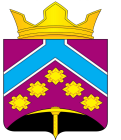 РОССИЙСКАЯ  ФЕДЕРАЦИЯКРАСНОЯРСКИЙ  КРАЙ  УЖУРСКИЙ   РАЙОНПРИРЕЧЕНСКИЙ СЕЛЬСКИЙ  СОВЕТ ДЕПУТАТОВРЕШЕНИЕ27.12.2016 г                                      п. Приреченск                                        № 12-46рО внесении изменений № 5-13р от 14.12.2015 «О бюджете Приреченского сельсовета на 2016 год и плановый период 2017 -2018 годы»В соответствии с Бюджетным Кодексом Российской Федерации и решением Приреченского сельского Совета депутатов «Об утверждении Положения о бюджетном процессе в Приреченском  сельсовете» № 31-134р от 19.09.2013 года руководствуясь статьями 53, 54 Устава Приреченского сельсовета Ужурского района Красноярского края Приреченский сельский Совет депутатов РЕШИЛ:1. Утвердить основные характеристики  бюджета  Приреченского сельсовета на 2016 год:- прогнозируемый общий объем  доходов бюджета Приреченского сельсовета в сумме 13098,3 тыс. рублей;- общий объем расходов бюджета Приреченского сельсовета  в сумме 13733,1тыс. рублей;- дефицит бюджета Приреченского сельсовета в сумме 634,8 тыс. рублей;- источники внутреннего финансирования дефицита бюджета  Приреченского сельсовета в сумме 0,0 тыс. рублей согласно приложению 1 к настоящему решению.2. Утвердить основные характеристики  бюджета  Приреченского сельсовета на 2017-2018 годы:-прогнозируемый общий объем  доходов бюджета Приреченского сельсовета  на 2017 год в сумме 5888,4тыс. рублей и на 2018 год в сумме 5818,0 тыс. рублей;- общий объем расходов бюджета Приреченского сельсовета на 2017 год в сумме 5888,4тыс. рублей, в том числе условно утверждаемые расходы в сумме 144,8тыс. рублей,  на 2018 год в сумме 5818,0 тыс. рублей, в том числе условно утверждаемые расходы в сумме 290,7 тыс. рублей; -дефицит бюджета Приреченского сельсовета на 2017 год в сумме 0,0 тыс. рублей, и на 2018 год в сумме 0,0 тыс. рублей;- источники внутреннего финансирования дефицита бюджета Приреченского сельсовета на 2016 год в сумме 0,0 тыс. рублей и на 2016- 2017 годы в сумме 0,0 тыс. рублей согласно приложению 1 к настоящему решению.3. Утвердить перечень главных администраторов доходов бюджета Приреченского сельсовета согласно приложению 2 к настоящему решению.4 .Утвердить перечень главных администраторов источников внутреннего финансирования дефицита бюджета Приреченского сельсовета согласно приложению 3 к настоящему решению.5. Утвердить доходы бюджета Приреченского сельсовета на 2016 год и плановый период 2017-2018 годы согласно приложению 4  к настоящему решению.6. Утвердить в пределах общего объема расходов установленного пунктом 1  настоящего решения, распределение бюджетных ассигнований по разделам, подразделам, бюджетной классификации расходов бюджета Приреченского сельсовета на 2016 год и плановый период 2017-2018 годы согласно приложению 5 к настоящему решению.7. Утвердить:- ведомственную структуру расходов бюджета Приреченского сельсовета на 2016 год согласно приложению 6 к настоящему решению;- ведомственную структуру расходов бюджета Приреченского сельсовета на 2017-2018 годы согласно приложению 7 к настоящему решению;- распределение бюджетных ассигнований по разделам, подразделам, целевым статьям (муниципальным программам Приреченского сельсовета и непрограммным направлениям деятельности), группам и подгуппам видов расходов классификации расходов бюджета Приреченского сельсовета на 2016 год согласно приложению 8 к настоящему решению;- распределение бюджетных ассигнований по разделам, подразделам, целевым статьям (муниципальным программам Приреченского сельсовета и непрограммным направлениям деятельности), группам и подгуппам видов расходов классификации расходов бюджета Приреченского сельсовета на плановый период 2017-2018 годы согласно приложению 9 к настоящему решению;- распределение бюджетных ассигнований по целевым статьям (муниципальным программам Приреченского сельсовета и непрограммным направлениям деятельности), группам и подгуппам видов расходов, разделам, подразделам классификации расходов бюджета Приреченского сельсовета на 2016 год согласно приложению 10 к настоящему решению;- распределение бюджетных ассигнований по целевым статьям (муниципальным программам Приреченского сельсовета и непрограммным направлениям деятельности), группам и подгуппам видов расходов, разделам, подразделам классификации расходов бюджета Приреченского сельсовета на плановый период 2017-2018 годы согласно приложению 11 к настоящему решению;8. Утвердить перечень публичных нормативных обязательств Приреченского сельсовета на 2016-2018 годы согласно приложению 12 к настоящему решению9. Утвердить программу Муниципальных внутренних заимствований по  Приреченскому сельсовету на 2016 год и плановый период на 2017-2018 годы согласно приложению 13 к настоящему решению.10. Утвердить программу Муниципальных гарантий Приреченского сельсовета в валюте Российской Федерации на 2016 год и плановый период на 2017-2018 годы согласно приложению 14 к настоящему решению.11. Установить, что администрация Приреченского сельсовета вправе в ходе исполнения настоящего решения вносить изменения в сводную бюджетную роспись бюджета поселения на 2016 год и плановый период 2017-2018 годы:а) с последующим внесением изменений в настоящее решение:- на сумму доходов, дополнительно полученных от платных услуг, оказываемых казенными учреждениями, безвозмездных поступлений от физических и юридических лиц, в том числе добровольных пожертвований, и от иной приносящей доход деятельности, осуществляемой казенными учреждениями, сверх утвержденных настоящим решением и (или) бюджетных ассигнований на обеспечение деятельности казенных  учреждений и направленных на финансирование расходов данных учреждений в соответствии с бюджетной сметой;- в случае переименования, реорганизации, ликвидации, создания муниципальных учреждений, в том числе путем изменения типа  существующих муниципальных учреждений, перераспределения объема оказываемых муниципальных услуг, выполняемых работ и (или) исполняемых муниципальных функций и численности в пределах общего объема средств, предусмотренных настоящим решением на обеспечение их деятельности;- в случае перераспределения бюджетных ассигнований в пределах общего объема расходов, предусмотренных муниципальному бюджетному учреждению в виде субсидий, включая субсидии на финансовое обеспечение выполнения муниципального задания, субсидии на иные цели, не связанные с финансовым обеспечением выполнения муниципального задания, бюджетных инвестиций;- в случаях изменения размеров субсидий, предусмотренных муниципальным бюджетным учреждениям на финансовое обеспечение выполнения муниципального задания;б) без внесения изменений в настоящее решение:- в случае перераспределения бюджетных ассигнований между текущим финансовым годом и плановым периодом – в пределах предусмотренных решением о бюджете на очередной финансовый год и плановый период главному распорядителю бюджетных средств на соответствующий финансовый год общего объема бюджетных ассигнований на оказание муниципальных услуг и общего объема бюджетных ассигнований по соответствующим разделам, подразделам, целевым статьям, видам расходов на текущий финансовый год и плановый период;- в случае увеличения бюджетных ассигнований по отдельным разделам, подразделам, целевым статьям и видам расходов бюджета за счет экономии по использованию в текущем финансовом году бюджетных ассигнований на оказание муниципальных услуг- в пределах общего объема бюджетных ассигнований, предусмотренных главному распорядителю бюджетных средств в текущем финансовый году на оказание муниципальных услуг, при условии, что увеличение бюджетных ассигнований по соответствующему виду расходов не превышает 10 процентов;- в случае получения субсидий, субвенций, иных межбюджетных трансфертов и безвозмездных поступлений от физических и юридических лиц, имеющих целевой назначение, сверх объемов, утвержденных решением о бюджете Приреченского сельсовета;При изменении показателей сводной бюджетной росписи по расходам, утвержденным в соответствии с ведомственной структурой расходов, уменьшение бюджетных ассигнований, предусмотренных на исполнение публичных обязательств и обслуживание муниципального долга, для увеличения иных бюджетных ассигнований без внесения изменений в решение не допускается.12. Общая предельная штатная численность муниципальных служащих Приреченского сельсовета, принятая к финансовому обеспечению в 2016 году и плановом периоде 2017-2018 годы составляет 6 штатных единиц.13. Направить в 2016 году субвенции в общей сумме 93,8тыс. рублей:- на осуществление государственных полномочий по первичному воинскому учету на территориях, где отсутствуют военные комиссариаты, в соответствии с Федеральным законом от 28 марта 1998 года № 53-ФЗ «О воинской обязанности и военной службе» в сумме 89,0 тыс. рублей -на осуществление государственных полномочий по созданию и обеспечению деятельности административных комиссий в сумме 4,8 тыс. рублейНаправить в 2017 году субвенции в общей сумме 95,0 тыс. рублей:- на осуществление государственных полномочий по первичному воинскому учету на территориях, где отсутствуют военные комиссариаты, в соответствии с Федеральным законом от 28 марта 1998 года № 53-ФЗ «О воинской обязанности и военной службе» в сумме 90,2 тыс. рублей -на осуществление государственных полномочий по созданию и обеспечению деятельности административных комиссий в сумме 4,8 тыс. рублей Направить в 2018 году субвенции в общей сумме 4,8 тыс. рублей:- на осуществление государственных полномочий по первичному воинскому учету на территориях, где отсутствуют военные комиссариаты, в соответствии с Федеральным законом от 28 марта 1998 года № 53-ФЗ «О воинской обязанности и военной службе» в сумме 0,0 тыс. рублей -на осуществление государственных полномочий по созданию и обеспечению деятельности административных комиссий в сумме 4,8 тыс. рублей14. Утвердить объем бюджетных ассигнований дорожного фонда Приреченского сельсовета на 2016 год в сумме 185,8 тыс. рублей, на 2017 год в сумме 149,0 тыс. рублей, на 2018 год в сумме 153,8 тыс. рублей.15. Установить, что в расходной части  бюджета Приреченского сельсовета предусматривается резервный фонд администрации Приреченского сельсовета (далее по тексту - резервный фонд) на 2016-2018 годы в сумме 3,0 тыс. рублей.Расходование средств резервного фонда осуществляется в порядке, установленном  администрацией Приреченского сельсовета16.Передать  полномочия по библиотечному фонду в  2016 году 620,0тыс. рублей; 2017 году 0,0 тыс. рублей; 2018 году 0,0 тыс. рублей. 17.В целях покрытия временных кассовых разрывов, возникающих при исполнении бюджета Приреченского сельсовета в 2016 году, администрация Приреченского сельсовета Ужурского района Красноярского края вправе привлекать бюджетные кредиты из других бюджетов с уплатой процентов за пользование бюджетными кредитами в размере не более ¼ (одной четвертой) ставки рефинансирования Банка России, действующей на дату привлечения бюджетного кредита.18. Установить предельный объем муниципального долга- в 2016 году в сумме 718,6 тыс. рублей;- в 2017 году в сумме 674,5 тыс. рублей;- в 2018 году в сумме 684,4 тыс. рублей19. Установить верхний предел муниципального внутреннего долга Приреченского сельсовета по долговым обязательствам  Приреченского сельсовета          - на 1 января 2017 года в сумме 0,0 тыс. рублей, в том числе по муниципальным гарантиям 0,0 тыс. рублей;- на 1 января 2018 года в сумме 0,0 тыс. рублей, в том числе по муниципальным гарантиям 0,0 тыс. рублей;- на 1 января 2019 года 0,0 тыс. рублей, в том числе по муниципальным гарантиям 0,0 тыс. рублей.20. Предельный объем расходов на обслуживание муниципального долга Приреченского сельсовета не должен превышать: - в 2016 году  0,0 тыс. рублей; - в 2017 году  0,0 тыс. рублей;- в 2018 году 0,0 тыс. рублей.21.Утвердить норматив  распределения сельского бюджета по невыясненным поступлениям  зачисленным  в бюджеты сельских  поселений в размере 100%.22. Кассовое обслуживание исполнения  бюджета Приреченского сельсовета в части проведения и учета операций по кассовым поступлениям в  бюджет Приреченского сельсовета и кассовым выплатам из  бюджета Приреченского сельсовета осуществляется отделением Федерального казначейства по Ужурскому району через открытие и ведение лицевого счета бюджета Приреченского сельсовета.23.  Установить  что кассовое обслуживание исполнение  местного бюджета Приреченского сельсовета осуществляется  отделом № 52 УФК по Красноярскому краю  на основании  соглашения  на безвозмездной основе.  24. Остатки средств  бюджета Приреченского сельсовета на 1 января 2016 года в полном объеме направляются на покрытие временных кассовых разрывов, возникающих в ходе исполнения  бюджета Приреченского сельсовета в 2016 году.25. Установить, что заключение  и  оплата  договоров  учреждениями и  администрацией  Приреченского  сельсовета,  исполнение  которых осуществляется за счет средств бюджета Приреченского сельсовета, производится в пределах утвержденных лимитов бюджетных обязательств в соответствии с классификацией.      Обязательства, вытекающие из договоров, исполнение которых осуществляется за счет средств бюджета Приреченского сельсовета, принятых муниципальными учреждениями и администрацией  Приреченского  сельсовета сверх утвержденных ими лимитов бюджетных обязательств, не подлежит оплате за счет средств бюджета на 2016 год.26. Нормативные и иные правовые акты администрации Приреченского сельсовета, влекущие дополнительные расходы за счет собственных средств бюджета Приреченского сельсовета на 2016 год, а также сокращение его доходной базы, реализуются и применяются только при наличии соответствующих дополнительных поступлений в сельский бюджет и (или) сокращении расходов по конкретным статьям расходов бюджета на 2016 год, а также после внесения соответствующих изменений в настоящее решение.27. Настоящее решение вступает в силу  с 1 января  2016 года и  подлежит  официальному опубликованию в газете «Приреченские вести».Председатель сельского Совета депутатов,глава сельсовета                                                                                      А.В.Костяев                                     